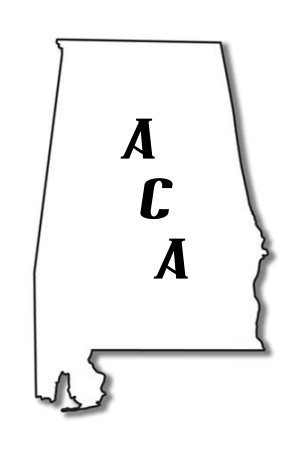 Alabama Contractors Association is working to kill legislation that promotes no bid contracts.Construction Management at Risk LegislationAlso Know as: Alternative Project Delivery		Construction Manager/ General Contractor If this bill passes, an awarding authority will have sole discretion in determining prequalification requirements, thereby allowing the authority to pick whomever it wants to perform a public works project. “The criteria are left to the awarding authority’s and design professional’s discretion….” Page 13, lines 18 & 19 The other words, the CM/GC is hand picked. If this bill passes, an awarding authority can choose CM/GC or D-B as the BEST method for a project, regardless of the opinions or objections of anyone else.  There is no avenue for protest or appeal.  Page 10, line 24 – page 1, line 6.If this bill passes, the CM/GC will set the budget and the timeline for the project with no oversight. Page 11, lines 27 – 28.If passed, the CM/GC is allowed to self-perform up to 10% of the project  - based on a project budget developed by the CM/GC!! Page 14, lines 18 – 23. The 10% self-performed maximum does not apply to subcontract work the CM/GC decides to undertake because of “under performance of the subcontractor” or “no subcontract bid received” or “no subcontract bid received within the (GM/GC’s) budget.” Page 15, line 8 – 25. If passed, the CM/GC can choose subcontractors to perform work on projects of “ $50,000 or less with or without advertising or sealed bids.” Page 7, lines 25 &27The CM/GC sets the subcontractor qualifications, allowing the CM/GC to hand pick “qualified” subcontractors, without competition. Page 17, lines 10 & 11This bill is anti-small business, anti-minority, anti-free competition and will be detrimental to local contractors, subcontractors and suppliers.The Alabama General Fund is facing a $250 million shortfall.  Passage of this bill would only add to that deficit.